V REUNIÓN DEL GRUPO ESPECIALIZADO EN DETECCIÓN, DIAGNÓSTICO E IDENTIFICACIÓN (GEDDI) de la Sociedad Española de Fitopatología 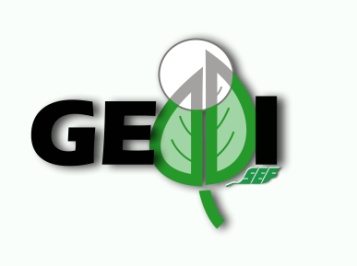 Huelva, 17 a 19 de octubre de 2023BOLETÍN DE INSCRIPCIÓNDATOS PERSONALESTRABAJOS QUE PRESENTA (*)(*) Incluir sólo los trabajos que vaya a exponer oralmente el socio inscrito.(**) Grupos: 1. Nematodos, 2. Bacterias y fitoplasmas, 3. Hongos y Oomicetos, 4. Virus y viroides, 5. Temas generalesACTIVIDAD OPCIONALMarcar la casilla si está interesado en participar en esta actividad durante la mañana del martes 17 de octubreNombre y apellidosCentro de TrabajoLocalidadCorreo-e de contactoTeléfono de contactoGrupo (**)TítuloVisita Opcional a las instalaciones de la empresa Agrícola de frutos rojos El Bosque (Lucena del Puerto)